Weather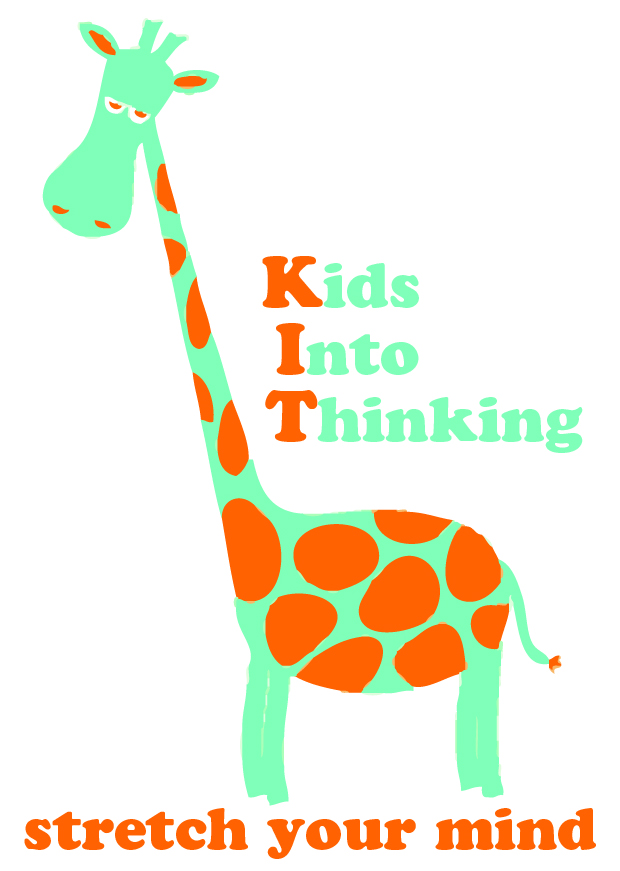 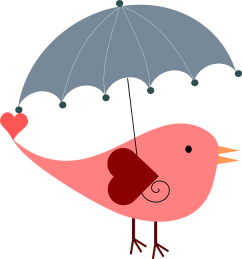 Adventure 1Think about what you already know about weather.Use the ‘Weather Senses’ sheet to brainstorm how you sense the weather in your life. Include all five senses: see, hear, feel, smell, and taste.Choose one kind of weather. Write a poem about it. Include how that weather might taste, smell, etc.Apply/ CreateAdventure 2Read about cumulus, cumulonimbus, stratus, and cirrus clouds at  http://eo.ucar.edu/webweather/cloud3.html or another kid-friendly site. Create cloud pictures on the ‘Kinds of Clouds’ sheet using materials from your classroom.Observe the clouds outside for several days and keep track of what type they are.What types of clouds did you observe? List the cloud types in order from most often to least often observed.Apply/ Analyze Adventure 3Pretend you are one of the following for a day: sun, cloud, raindrop, snowflake, or the wind.Using the storyboard, write or draw what your day would be like. With whom would you come in contact? What adventures would you have? Be creative.Apply/ AnalyzeAdventure 4Read Cloudy With a Chance of Meatballs by Judi and Ron Barrett or another book about too much of one kind of weather.List ways too much rain affects you and your town.What would happen if there were no sun, no wind, no clouds, water did not freeze to make ice and snow, or water did not evaporate? Write or draw a story about what it would be like without one of these weather events.Analyze/ Create Adventure 5Look at weather pages in the newspaper or online.List cities with the highest temperature and the lowest temperature for any given day. Make a chart showing the clothing, jobs, or tools you might find at the hot and cold locations.Apply/ AnalyzeAdventure 6View and learn several weather tools – thermometer, weather vane, barometer, weather map, Doppler radar, rain gauge, etc. You might use www.rcn27.dial.pipex.com/cloudsrus/instruments.htmlInvent a new kind of weather tool or make changes to an existing one.Sketch your new or improved weather toolCreate a TV advertisement for your invention.Analyze/ Create 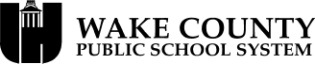 